Ministerul Agriculturii si Dezvoltarii RuraleOrdinul 353 din 4 iunie 2008pentru aprobarea Regulamentului privind autorizarea, organizarea si practicarea vanatoriiPublicat in Monitorul Oficial 501 din 3 iulie 2008 (M. Of. 501/2008)   Avand in vedere Referatul de aprobare nr. 248.115 din 19 aprilie 2007,    in temeiul prevederilor art. 6 alin. (1) lit. e) si s), art. 19, 31, 37 si 56 din Legea vanatorii si a protectiei fondului cinegetic nr. 407/2006, cu modificarile si completarile ulterioare, ale art. 7 alin. (7) din Hotararea Guvernului nr. 385/2007 privind organizarea si functionarea Ministerului Agriculturii si Dezvoltarii Rurale, ale art. 7 alin. (2) din Ordonanta de urgenta a Guvernului nr. 199/2000 privind infiintarea Companiei Nationale "Imprimeria Nationala" - S.A., cu modificarile si completarile ulterioare,    consultand Avizul Consiliului National de Vanatoare nr. 2/2007,    ministrul agriculturii si dezvoltarii rurale emite urmatorul ordin:    Art. 1. - Se aproba Regulamentul privind autorizarea, organizarea si practicarea vanatorii, prevazut in anexa care face parte integranta din prezentul ordin.    Art. 2. - (1) In termen de 90 de zile de la data publicarii prezentului ordin in Monitorul Oficial al Romaniei, Partea I, Ministerul Agriculturii si Dezvoltarii Rurale emite, inseriaza si pune la dispozitia gestionarilor fondurilor de vanatoare formularele autorizatiilor de vanatoare, prin Compania Nationala "Imprimeria Nationala" - S.A., realizate in conformitate cu prevederile prezentului ordin.    (2) Titularii contractelor de gestiune a faunei cinegetice din cuprinsul fondurilor de vanatoare au obligatia sa solicite in scris formularele prevazute la alin. (1) structurilor teritoriale ale Companiei Nationale "Imprimeria Nationala" - S.A., pana la expirarea termenului prevazut la alin. (1) si ori de cate ori este necesar.    Art. 3. - (1) De la data expirarii termenului prevazut la art. 2 alin. (1) titularii contractelor de gestiune a faunei cinegetice din cuprinsul fondurilor de vanatoare elibereaza autorizatii de vanatoare in conformitate cu prevederile prezentului ordin.    (2) Autorizatiile de vanatoare eliberate anterior expirarii termenului prevazut la art. 2 alin. (1) pentru o perioada ce depaseste acest termen isi pastreaza valabilitatea pana la expirarea termenului de valabilitate, respectiv pana la epuizarea acestora.    (3) In termen de 45 de zile de la expirarea termenului prevazut la art. 2 alin. (1), titularii contractelor de gestiune a faunei cinegetice din cuprinsul fondurilor de vanatoare recupereaza autorizatiile de vanatoare eliberate conform Ordinului ministrului agriculturii, alimentatiei si padurilor nr. 438/2002 pentru aprobarea Regulamentului privind tiparirea, inregistrarea, gestionarea, eliberarea si folosirea autorizatiilor de vanatoare si le arhiveaza.    Art. 4. - (1) La data expirarii termenului prevazut la art. 2 alin. (1), Ordinul ministrului agriculturii, alimentatiei si padurilor nr. 438/2002 pentru aprobarea Regulamentului privind tiparirea, inregistrarea, gestionarea, eliberarea si folosirea autorizatiilor de vanatoare, publicat in Monitorul Oficial al Romaniei, Partea I, nr. 842 din 21 noiembrie 2002, se abroga.    (2) La data intrarii in vigoare a prezentului ordin se abroga Ordinul ministrului agriculturii, padurilor si dezvoltarii rurale nr. 71/2005 pentru aprobarea Regulamentului privind organizarea si practicarea vanatorii, publicat in Monitorul Oficial al Romaniei, Partea I, nr. 126 din 9 februarie 2005, cu modificarile ulterioare.    Art. 5. - Prezentul ordin se publica in Monitorul Oficial al Romaniei, Partea I.    p. Ministrul agriculturii si dezvoltarii rurale,
Gheorghe Albu,
secretar de stat    Bucuresti, 4 iunie 2008. Regulamentul privind autorizarea, organizarea si practicarea vanatorii   CAPITOLUL I
 Dispozitii generale    Art. 1. - Vanatoarea este actiunea de pandire, cautare, starnire, urmarire, haituire sau orice alta activitate avand ca finalitate capturarea vanatului ori uciderea acestuia, desfasurata de una sau de mai multe persoane care detin dreptul legal de a practica vanatoarea, in conformitate cu prevederile Legii vanatorii si a protectiei fondului cinegetic nr. 407/2006, cu modificarile si completarile ulterioare.    Art. 2. - (1) Autorizatiile de vanatoare sunt documentele cu regim special care atesta faptul ca o anumita persoana sau un grup de persoane nominalizate in acestea a obtinut de la gestionarul fondului de vanatoare dreptul de a vana in conditiile legii pe acel fond de vanatoare sau pe o portiune din fondul de vanatoare, in ziua sau in perioada pentru care sunt completate si, respectiv, valabile autorizatiile, la speciile de fauna cinegetica prevazute in anexele nr. 1 si 2 din Legea nr. 407/2006, cu modificarile si completarile ulterioare, si in structura pe specii, sex si numar de exemplare aprobate.    (2) Prin gestionar al faunei de interes cinegetic, in sensul alin. (1), se intelege persoana juridica romana care a obtinut licenta de functionare in conditiile legii si care detine in gestiune fauna de interes cinegetic din cuprinsul unuia sau mai multor fonduri de vanatoare.    (3) Autorizatiile de vanatoare epuizate sunt documentele primare oficiale care servesc la tinerea evidentei vanatului recoltat in cadrul cotei de recolta.    CAPITOLUL II
 Autorizatii de vanatoare    Art. 3. - (1) La practicarea vanatorii se folosesc urmatoarele tipuri de autorizatii de vanatoare:    a) autorizatie de vanatoare individuala, care da dreptul unei singure persoane de a practica vanatoarea;    b) autorizatie de vanatoare colectiva, care da dreptul mai multor persoane de a practica vanatoare in acelasi timp si spatiu. Acestea pot fi: tip A si tip B.    (2) Pentru capturarea vanatului viu in scopul popularii/repopularii se folosesc aceleasi tipuri de autorizatii prevazute la alin. (1).    Art. 4. - (1) Autorizatiile de vanatoare sunt documente cu regim special si sunt prevazute cu elemente de securizare specifice.    (2) Formularele autorizatiilor de vanatoare sunt prezentate in anexele nr. 1-3 la prezentul regulament.    SUBCAPITOLUL I
Tiparirea, inregistrarea, gestionarea si distribuirea
autorizatiilor de vanatoare    Art. 5. - (1) Administratorul faunei de interes cinegetic va asigura tiparirea si distribuirea autorizatiilor de vanatoare prin Compania Nationala "Imprimeria Nationala"- S.A.    (2) Formularele documentelor prevazute la art. 3 se tiparesc in blocuri de cate 100 de file, formate din 50 de seturi a cate 2 file fiecare, avand urmatoarele caracteristici:    a) prima fila prezinta elemente de securizare ale caror caracteristici se stabilesc de Compania Nationala "Imprimeria Nationala" - S.A., este de culoare alba si se tipareste fata si verso;    b) a doua fila se tipareste numai pe fata pe hartie autocopiativa a carei culoare se stabileste de Compania Nationala "Imprimeria Nationala" - S.A.    (3) Numerotarea si inserierea autorizatiilor de vanatoare se realizeaza dupa cum urmeaza:    a) autorizatiile de vanatoare individuale au seria AI, iar numerotarea incepe cu numarul 000001;    b) autorizatiile de vanatoare colective in grup restrans au seria ACA, iar numerotarea incepe cu numarul 000001;    c) autorizatiile de vanatoare colective in grup mare au seria ACB, iar numerotarea incepe cu numarul 000001;    (4) Gestionarii fondurilor de vanatoare procura formularele, la pretul stabilit, de la Compania Nationala "Imprimeria Nationala" - S.A.    (5) Blocurile cu documentele utilizate continand exemplarul 2 al acestora se arhiveaza si se pastreaza de catre gestionar pe o perioada de 5 ani.    Art. 6. - Distribuirea carnetelor de autorizatii de vanatoare catre gestionarii fondurilor de vanatoare se face potrivit listei cuprinzand titularii contractelor de gestionare transmise de catre administrator unitatilor tipografice judetene, apartinand Companiei Nationale "Imprimeria Nationala" - S.A.    SUBCAPITOLUL II
Eliberarea, valabilitatea, folosirea si returnarea
autorizatiilor de vanatoare    Art. 7. - (1) Autorizatiile de vanatoare se elibereaza in cadrul cotelor de recolta aprobate pentru sezonul de vanatoare respectiv sau al derogarilor prevazute de legislatia in vigoare, pe fiecare fond de vanatoare, numai de catre personalul imputernicit in acest sens, angajat al gestionarului, in conditiile legii.    (2) Autorizatiile de vanatoare se elibereaza exclusiv celor in drept sa practice vanatoare in conditiile Legii nr. 407/2006, cu modificarile si completarile ulterioare.    (3) Autorizatiile de vanatoare se completeaza cu pix, citet:    a) de catre personalul imputernicit potrivit alin. (1), in toate rubricile care il privesc, de catre organizatorul actiunii de vanatoare si de catre vanator/vanatori, in rubricile prevazute de formular pentru faza premergatoare actiunii de vanatoare;    b) de catre organizatorul actiunii de vanatoare si de catre vanator/vanatori, in rubricile prevazute de formular, dupa incheierea actiunii de vanatoare, inainte insa de parasirea fondului de vanatoare pentru care au fost eliberate si sunt valabile.    Art. 8. - (1) Autorizatiile de vanatoare individuale se elibereaza unei singure persoane dintre cele prevazute la art. 7 alin. (2), pentru o singura specie de vanat, pentru un singur exemplar, pentru un singur fond de vanatoare sau pe o portiune dintr-un fond de vanatoare, cu mentionarea acesteia.    (2) La eliberarea autorizatiei de vanatoare individuale, titularului i se elibereaza si unul sau doua crotalii pentru vanat si trofeu, dupa caz.    (3) Se pot elibera una sau mai multe autorizatii de vanatoare individuale pe acelasi fond de vanatoare in aceeasi perioada.    (4) Autorizatiile de vanatoare individuale se elibereaza:    a) vanatorului solicitant si sunt valabile numai daca acesta este insotit de personalul cu atributii de paza si de ocrotire a vanatului pe fondul de vanatoare respectiv sau de o persoana de specialitate imputernicita de gestionar. Acestia din urma au calitatea de organizator si se inscriu in autorizatie;    b) personalului cu atributii de paza si de ocrotire a vanatului si personalului tehnic de specialitate al gestionarului pentru realizarea, in conditiile legii, a cotelor de recolta.    (5) Prin exceptie de la alin. (1) si (2), in cazul vanatorii de selectie la femele de cerb lopatar se pot recolta mai multe exemplare pe aceeasi autorizatie, pentru care se elibereaza un numar corespunzator de crotalii.    Art. 9. - (1) In baza autorizatiei de vanatoare individuale se pot recolta urmatoarele specii de fauna de interes cinegetic: capra neagra, caprior, cerb comun, cerb lopatar, marmota, mistret, muflon, sacal si cocos de munte.    (2) In conditiile alin. (1) se pot recolta si exemplare din speciile de mamifere cuprinse in anexa nr. 2 la Legea nr. 407/2006, cu modificarile si completarile ulterioare, daca prin derogare au fost aprobate a se recolta exemplare din speciile respective.    (3) Practicarea vanatorii in baza autorizatiei de vanatoare individuale se realizeaza prin metodele de vanatoare prevazute in anexa nr. 4.    Art. 10. - Termenul de valabilitate al autorizatiilor de vanatoare individuale este de maximum 30 de zile.    Art. 11. - Inaintea actiunilor de vanatoare organizate in baza autorizatiei de vanatoare individuale detinatorul este obligat sa se prezinte la persoana inscrisa in autorizatie ca organizator al actiunii si va intra in fondul de vanatoare numai insotit de aceasta. Persoana autorizata poate fi insotita in fondul de vanatoare de un singur invitat al acesteia, fara arma.    Art. 12. - (1) Autorizatia de vanatoare colectiva tip A da dreptul de a practica vanatoarea unui grup de minimum doua si maximum 5 persoane dintre cele prevazute la art. 7 alin. (2), pe un singur fond de vanatoare sau pe o portiune dintr-un fond de vanatoare. Numele vanatorilor se inscrie in autorizatia de vanatoare la eliberarea acesteia. Se pot elibera una sau mai multe autorizatii de vanatoare in grup restrans, la una sau mai multe specii, pe acelasi fond de vanatoare in aceeasi perioada.    (2) Autorizatia de vanatoare colectiva tip A se elibereaza pe numele unui organizator de vanatoare care poate fi: o persoana ce detine calitatea de vanator sau o persoana de specialitate angajata si imputernicita de catre gestionar.    (3) In lipsa titularului de autorizatie, atributiile acestuia pot fi preluate de oricare dintre persoanele inscrise in autorizatie.    (4) In baza autorizatiei de vanatoare colective tip A se pot recolta urmatoarele specii: bizam, caine enot, dihor comun, hermelina, iepure de camp, iepure de vizuina, jder, mistret, nevastuica, sacal, viezure, vulpe, becatina comuna, ciocarlie de camp, cioara griva, cioara de semanatura, cormoran mare, cotofana, fazan, gaita, gainusa de balta, gasca de vara, garlita mare, graur, gugustiuc, lisita, porumbel gulerat, porumbel de scorbura, potarniche, prepelita, rata mare, rata mica, rata fluieratoare, rata cu cap castaniu, rata motata, rata sunatoare, rata lingurar, rata sulitar, rata caraitoare, rata cu cap negru, sitar de padure, stancuta, sturz de iarna, sturz de vasc, sturz cantator, sturz de vii si turturica, prin folosirea metodelor de vanatoare prevazute in anexa nr. 4.    Art. 13. - Termenul de valabilitate al autorizatiilor de vanatoare colective tip A este de maximum 30 de zile.    Art. 14. - Autorizatia de vanatoare colectiva tip B da dreptul de a practica vanatoarea, la una sau mai multe specii de vanat, unui grup mai mare de doua persoane dintre cele prevazute la art. 7 alin. (2). Se poate elibera in aceeasi zi un numar de maximum doua autorizatii pentru un fond de vanatoare.   Art. 15. - (1) Autorizatiile de vanatoare colective tip B se elibereaza pe numele unui organizator de vanatoare, care poate fi o persoana ce detine calitatea de vanator sau o persoana de specialitate angajata si imputernicita de gestionar.    (2) Termenul de valabilitate al autorizatiilor de vanatoare colective in grup mare este de o zi.    (3) In lipsa titularului de autorizatie, atributiile si raspunderile acestuia pot fi preluate de oricare dintre vanatorii participanti la actiune, prin insusirea sub semnatura a calitatii de organizator.    Art. 16. - In baza autorizatiei de vanatoare colective tip B se pot recolta speciile prevazute la art. 12 alin. (4), prin folosirea metodelor de vanatoare prevazute in anexa nr. 4.    Art. 17. - (1) Pisicile si cainii salbaticiti sau hoinari se pot impusca fara autorizatie de vanatoare de catre personalul cu atributii de paza si ocrotire a vanatului de pe fondul de vanatoare respectiv ori de personalul tehnic de specialitate imputernicit al gestionarului fondurilor de vanatoare, in baza atributiilor de serviciu.    (2) Pisicile si cainii salbaticiti sau hoinari se pot impusca de catre vanatori cu ocazia actiunilor de vanatoare organizate la diferite specii de fauna de interes cinegetic.    Art. 18. - Autorizatiile de vanatoare in baza carora nu s-au realizat actiuni de vanatoare, in cadrul termenelor de valabilitate, precum si cele utilizate in conditiile prezentului regulament se vor depune de catre titularii acestora la unitatile care le-au eliberat, in maximum 30 de zile de la data expirarii termenului de valabilitate sau de la epuizare, dupa caz. CAPITOLUL III
 Crotalierea vanatului Art. 19. - (1) Crotalia reprezinta marca/sigiliul confectionat din material plastic care se aplica exemplarelor de vanat recoltate pe baza de autorizatie individuala, inainte de parasirea fondului de vanatoare.    (2) Crotalia are forma si dimensiunile prevazute in anexa nr. 5 la prezentul regulament.    (3) Codul alfanumeric compus din codul ISO al tarii - RO, urmat de o serie de 7 cifre, este imprimat pe crotalie, iar literele si cifrele au 3 mm latime si 6 mm inaltime.    (4) Crotaliile, asa cum sunt definite la alin. (1), sunt supuse regimului marcilor si sigiliilor.    Art. 20. - Crotaliile se confectioneaza de catre gestionarii fondurilor de vanatoare prin unitati autorizate, obtinand in prealabil intervalul de serii de la administrator.    Art. 21. - (1) Vanatului recoltat in baza autorizatiei de vanatoare individuale i se aplica crotalia dupa recuperarea acestuia, astfel:    a) la tendonul unuia dintre membrele inferioare la mamifere;    b) prins de tars la cocosul de munte.    (2) Prin exceptie de la prevederile alin. (1), o crotalie se aplica si pe maxilarul inferior daca se detaseaza capul de carcasa, iar o alta crotalie se aplica pe piele in cazul in care vanatul se jupoaie in fondul de vanatoare.    Art. 22. - In cazul exemplarelor de vanat purtatoare de trofee conventionale, seria crotaliei aplicate pe maxilar in conditiile art. 21 alin. (2) se va inscrie si in fisa de evaluare a trofeului respectiv. CAPITOLUL IV
 Organizarea si practicarea vanatorii   Art. 23. - Vanarea exemplarelor din speciile de fauna salbatica admise de lege se exercita in scopul asigurarii echilibrului ecologic, ameliorarii calitatii populatiilor faunei de interes cinegetic, cercetarii stiintifice, precum si in scop didactic sau recreativ-sportiv.    Art. 24. - La actiunile de vanatoare pot asista observatori, invitati si candidati la dobandirea permisului de vanatoare.    Art. 25. - Responsabilitatea pentru modul in care se desfasoara actiunile de vanatoare revine organizatorului si participantilor la vanatoare potrivit legii si prezentului regulament.    Art. 26. - In baza autorizatiilor de vanatoare individuale si a celor colective tip A, prin metodele mentionate in anexa nr. 4 se poate practica vanatoarea si de la apusul pana la rasaritul soarelui, la urmatoarele specii: caprior, cerb comun, cerb lopatar, mistret, sacal, viezure, vulpe, becatina comuna, cocos de munte, gasca de vara, garlita mare, lisita, rata mare, rata mica, rata fluieratoare, rata cu cap castaniu, rata motata, rata sunatoare, rata lingurar, rata sulitar, rata caraitoare, rata cu cap negru, sitar de padure, precum si la urs, lup, pisica salbatica si ras, pentru situatiile in care se aproba recoltarea.    SUBCAPITOLUL I
Tipuri si metode de vanatoare    Art. 27. - In functie de numarul de vanatori care participa la actiunile de vanatoare, aceasta poate fi:    A. vanatoare individuala - se practica de un singur vanator, insotit de o persoana de specialitate angajata si imputernicita de gestionar, cu sau fara chematori, admise de lege;    B. vanatoare colectiva tip A - se practica de un numar restrans de vanatori (minimum 2 si maximum 5), cu sau fara caini de vanatoare, cu sau fara atrape ori chematori, admise de lege;    C. vanatoare colectiva tip B - se practica de un numar mai mare de 2 vanatori cu sau fara caini de vanatoare si cu sau fara gonasi.    Art. 28. - Prin metoda de vanatoare se intelege modalitatea prin care se practica actiunea de vanatoare asa cum a fost definita la art. 1 din prezentul regulament, aceste actiuni clasificandu-se astfel:    a) vanatoarea "la panda" consta in asteptarea potentialului vanat si se poate exercita la: trecatori, cadavrul animalului ucis de catre animalul salbatic ce face obiectul actiunii respective de vanatoare, locurile unde se produc pagube, vizuini, locurile de pasaj, locurile de innoptat (locurile de rut);    b) vanatoarea "la vizuina" consta in starnirea vanatului din vizuina prin utilizarea cainilor de vanatoare;    c) vanatoarea "cu chematori si/sau atrape" consta in atragerea vanatului catre vanator prin utilizarea unor chematori si/sau atrape permise de lege;    d) vanatoarea "la dibuit" ("apropiat") consta in apropierea vanatorului de vanat;    e) vanatoarea "la sarite" consta in starnirea vanatului utilizandu-se sau nu caini de vanatoare;    f) vanatoarea "la nada" consta in administrarea de hrana pentru ademenirea vanatului in vederea recoltarii sau capturarii in scop didactic, de cercetare stiintifica, pentru populari, repopulari, precum si pentru prevenirea producerii de pagube sectorului cinegetic sau septelului, in conditiile prevazute de reglementarile legale in vigoare;    g) vanatoarea "la goana" - consta in starnirea si haituirea vanatului cu ajutorul gonasilor si/sau cainilor catre vanatori.    Art. 29. - Pentru exercitarea vanatorii cu arme se folosesc exclusiv armele de foc si munitiile admise la vanatoare, conform reglementarilor legale in vigoare.    Art. 30. - Capturarea in stare vie a exemplarelor de vanat se realizeaza prin mijloace si metode specifice fiecarei specii, cu respectarea instructiunilor si reglementarilor legale in vigoare.    Art. 31. - Participantii la actiunile de vanatoare sunt obligati sa respecte regulile de prevenire a accidentelor, prevazute de prezentul regulament.    SUBCAPITOLUL II
Realizarea selectiei la speciile sedentare de vanat la care selectia
artificiala se poate realiza prin actiuni de vanatoare    Art. 32. - (1) In actiunea de management al populatiilor de vanat sedentar, in scopul pastrarii si ameliorarii calitatii acestora, este necesara realizarea selectiei artificiale. Selectia artificiala consta in extragerea prin actiuni de vanatoare a exemplarelor degenerate, bolnave, accidentate, ranite, cu deviatii comportamentale evidente, din ambele sexe si din toate categoriile de varsta.    (2) In cazul speciilor de cervide se impune realizarea cotelor de recolta in structura in care acestea sunt aprobate, respectiv "masculi de trofeu", "masculi de selectie", "femele de selectie" si "tineret de selectie". Pentru corecta identificare a exemplarelor de selectie, este obligatoriu ca, la orice actiune de vanatoare organizata in acest scop cu vanatori, acestia sa fie insotiti de o persoana de specialitate angajata si imputernicita de gestionar si sa traga numai asupra vanatului indicat de acesta.    Art. 33. - (1) Prin exemplar "de viitor" dintr-o specie de vanat purtatoare de trofeu conventional se intelege exemplarul tanar, bine conformat, al carui trofeu corespunde din punctul de vedere al caracteristicilor cu varsta sa si care se impune a fi protejat, pentru a putea transmite caracterele acestuia la urmasi.    (2) Prin exemplar "de trofeu" se intelege acel exemplar dintr-o specie de vanat purtatoare de trofeu conventional, al carui trofeu are o valoare cinegetica incadrata in baremurile CIC medaliabile.    (3) Prin exemplar "de selectie" se intelege exemplarul dintr-o specie de vanat care nu corespunde din punct de vedere al caracteristicilor cantitative si calitative cu varsta sa si care se impune a fi recoltat cat mai repede pentru a nu transmite caractere nedorite la urmasi. Exemplarele de selectie sunt exemplare de ambele sexe, indiferent de varsta, cu evidente defecte de crestere, trofee anormale sau in regres, ranite ori cu evidente deviatii de comportament.    SUBCAPITOLUL III
Reguli de prevenire a accidentelor in timpul practicarii vanatorii
si obligatii ale organizatorilor si ale vanatorilor    Art. 34. - Se interzice organizarea vanatorii in conditii de furtuna, precum si urmarirea vanatului mare ranit (urs, mistret) in conditiile lipsei de vizibilitate.    Art. 35. - (1) Arma de vanatoare se foloseste pe fondurile de vanatoare numai pentru recoltarea vanatului si combaterea daunatorilor vanatului.    (2) In afara fondurilor de vanatoare arma de vanatoare se transporta descarcata si introdusa in toc.    Art. 36. - (1) Munitia trebuie sa fie corespunzatoare tipului si calibrului armei utilizate categoriei speciei de vanat care trebuie recoltat.    (2) Se interzice utilizarea alicelor cu diametru mai mare de 5 mm.    Art. 37. - La vanatoare se vor folosi numai armele care sunt in stare de functionare.    Art. 38. - (1) Se interzice folosirea armei pentru sprijin sau lovirea vanatului ranit.    (2) Se interzice lovirea armei de arbori, stanci sau alte obiecte dure.    Art. 39. - In timpul odihnei, arma va fi descarcata si asezata numai in locuri care ofera o buna stabilitate.    Art. 40. - Se interzice indreptarea armei spre alte persoane, chiar daca aceasta este descarcata.    Art. 41. - (1) Cartusele care raman blocate pe teava se scot cu instrumente adecvate.    (2) In caz de rateu, arma nu se va deschide imediat, se va astepta cu teava indreptata in jos timp de aproximativ un minut.    Art. 42. - Se interzice punerea mainii pe gura tevilor.    Art. 43. - Organizatorii actiunilor de vanatoare au urmatoarele obligatii:    1. sa aiba asupra lor autorizatia de vanatoare colectiva tip A sau, dupa caz, tip B, completata corect;    2. sa verifice la toti vanatorii participanti permisul de arma, permisul de vanatoare sau ordinul de serviciu, armamentul, munitia si asigurarea obligatorie impotriva accidentelor;    3. sa efectueze instructajul pentru prevenirea accidentelor;    4. sa prezinte vanatorilor principalele reguli de practicare a vanatorii, speciile de vanat in care se poate trage, numarul de exemplare permis a se vana si altele asemenea;    5. sa informeze si sa instruiasca vanatorii asupra semnalelor sonore - de incepere si de incetare a goanei utilizate in timpul vanatorii;    6. sa informeze vanatorii si gonasii asupra pericolelor care pot fi intalnite pe terenul de vanatoare - zone abrupte, stancarii, grohotisuri, ape curgatoare, canale, mlastini, arbori aninati, zone de formare a avalanselor;    7. sa interzica exercitarea vanatorii de catre persoanele aflate in stare de ebrietate, precum si consumul de alcool in timpul vanatorii;    8. sa stabileasca amplasarea vanatorilor in stand si sa informeaze fiecare vanator asupra pozitiei ocupate de vecini si, in functie de situatie, asupra pozitiei vanatorilor amplasati pe flancuri;    9. sa stabileasca directiile si unghiurile de tragere, reperele intre care se permite tirul, precum si interdictiile de tragere in functie de amplasarea vanatorilor in standuri;    10. sa stabileasca componenta echipelor de gonasi si conducatorii acestora, in functie de tipul de vanat, si sa ii instruieasca asupra modului de desfasurare a fiecarei goane, pentru vanatorile colective la goana;    11. sa interzica folosirea altor caini, in afara celor din rasele admise la vanatoare;    12. sa anunte prin semnale sonore inceperea si incetarea goanei, precum si a tirului;    13. sa conduca vanatorii in fondul de vanatoare numai daca poseda asigurare impotriva accidentelor de vanatoare si daca autorizatia, permisul de vanatoare, legitimatia de membru al unei organizatii vanatoresti, permisul de arma si armamentul sunt regulamentare;    14. sa completeze cu pix rezultatele inregistrate de fiecare vanator, la fiecare actiune organizata in baza autorizatiei de vanatoare;    15. sa crotalieze si sa inscrie in autorizatia de vanatoare individuala vanatul impuscat si numarul crotaliei, imediat dupa ce acesta a fost recuperat, inainte de a parasi fondul de vanatoare;    16. sa excluda vanatorii care nu respecta regulile privind organizarea si practicarea vanatorii in timpul in care se afla in fondul de vanatoare;    17. sa constituie echipe pentru urmarirea vanatului mare ranit;    18. sa organizeze si sa supravegheze transportul vanatului mare impuscat pana la mijlocul de transport.    Art. 44. - Persoanele autorizate sa practice vanatoarea individual, la fiecare iesire in teren, au urmatoarele obligatii:    1. sa prezinte organizatorului autorizatia de vanatoare, permisul de vanatoare, permisul de arma sau, dupa caz, ordinul de serviciu, crotaliile corespunzatoare si asigurarea obligatorie impotriva accidentelor;    2. sa se prezinte cu armament si munitii care trebuie sa aiba caracteristicile necesare pentru impuscarea exemplarului din specia inscrisa in autorizatia de vanatoare, in conformitate cu prevederile legale in vigoare, si sa le prezinte organizatorului pentru control;    3. la vanatoarea de selectie vor trage numai in exemplarul indicat de organizator;    4. la urs, cerb comun, cerb lopatar, capra neagra vor folosi numai arme cu tevi ghintuite si cartuse cu glont, in conformitate cu reglementarile in vigoare, iar la mistret, caprior si muflon se pot folosi si arme de vanatoare cu teava lisa, insa numai cu munitie cu proiectil unic;    5. inainte de a se incarca arma se verifica si se curata tevile de eventualele depuneri de frunze, pamant, zapada etc.;    6. incarcarea armei se face la locul de vanatoare, dupa ce se asigura ca pe directia de tragere nu se afla alte persoane;    7. incarcarea armei basculante se va face cu tevile indreptate in jos, inchiderea realizandu-se prin ridicarea patului;    8. carabinele se incarca tinandu-se cu teava in sus;    9. imediat dupa incarcare arma trebuie asigurata;    10. arma se poarta in mana sau pe umar, asigurata, pana la identificarea vanatului;    11. inainte de actionarea sigurantei si declansarea focului asupra vanatului, vanatorul se va asigura ca pe directia lui de tragere nu sunt persoane;    12. declansarea focului se va face numai dupa identificarea clara a vanatului;    13. declansarea focului asupra vanatului in miscare pe jos, la ridicare sau in zbor se va face numai dupa asigurarea ca prin ricosare nu pot fi provocate accidente;    14. cand se utilizeaza barca, vanatorul se va aseza cu spatele la barcagiu si se va tine arma indreptata cu teava in sus; tirul este permis numai in fata si lateral;    15. vanatorile de ursi la nada se vor realiza numai din observatoare deschise, in prezenta personalului tehnic de specialitate al gestionarului;    16. vanatorul trebuie sa cunoasca amplasarea observatoarelor, a locului unde este expusa hrana si sa fie dotat cu arma cu glont de calibru corespunzator;    17. se interzice apropierea vanatorului de locul unde este amplasata nada;    18. declansarea focului din observator se va face numai dupa identificarea precisa a vanatului;    19. personalul care aprovizioneaza locul de nada cu hrana va avea asupra sa arma cu glont sau cartus cu proiectil unic incarcata si asigurata.    Art. 45. - La vanatorile colective, vanatorii au obligatia sa respecte urmatoarele reguli:    1. deplasarea vanatorilor in teren, intre goane, se face in liniste si in sir indian;    2. la asezarea in stand, fiecare vanator trebuie sa cunoasca locul de amplasare a vecinilor;    3. este interzisa schimbarea locului indicat de organizator;    4. este interzis consumul de bauturi alcoolice in timpul actiunii de vanatoare;    5. incarcarea armei se va face numai in stand, dupa ce vanatorul si-a ocupat locul indicat de organizator;    6. arma se descarca in stand, dupa semnalul de incetare a goanei;    7. este interzisa parasirea standului in timpul vanatorii;    8. urmarirea vanatului ranit se va face dupa incetarea goanei si numai cu aprobarea organizatorului;    9. se executa foc in vanat doar dupa ce acesta a fost foarte bine identificat si numai daca se afla sub distanta de tir eficient;    10. nu se trage in vanatul aflat in fata vecinului;    11. inainte de parasirea standului pentru goana urmatoare, arma se descarca, deplasarea intre goane facandu-se doar cu arma franta sau cu inchizatorul deschis, astfel incat acest lucru sa fie vizibil; nu se paraseste standul pana ce nu sunt stranse toate tuburile trase pentru a fi duse ulterior la un container destinat deseurilor;    12. ridicarea vanatului cazut se va realiza numai dupa incetarea goanei;    13. in situatia amplasarii standurilor pe o singura linie, se interzice declansarea focului sub un unghi mai mic de 45▫ fata de linia vanatorilor, tirul fiind permis in fata si in spatele liniei vanatorilor;    14. in situatia amplasarii standurilor in linie pe o distanta mai mica de 200 m, cu unul sau doua flancuri, declansarea focului de catre vanatorii aflati pe flancuri este permisa numai in spatele liniei flancului, cu respectarea unghiului minim de tragere de 45▫;    15. in teren liber se interzice tirul in fata cu arma cu alice cand gonasii au ajuns la 200 m de linia standului;    16. in teren liber se interzice tirul in fata cu arma cu glont sau cartus cu proiectil unic, cand gonasii au ajuns la 500 m de linia standului;    17. interzicerea tirului in fata se semnalizeaza sonor de catre organizator. Dupa acest semnal, tirul este permis numai in spatele liniei standurilor;    18. pentru executarea tirului asupra vanatului care a trecut linia standului trecerea armei incarcate peste acesta, se va face numai cu teava in sus;    19. pentru urmarirea vanatului mare ranit, se stabilesc de catre organizator echipele de cautare si recuperare, formate din minimum 2 vanatori dotati cu armament corespunzator si caini de vanatoare;    20. vanatorii au obligatia de a avertiza gonasii, in cazul in care vanatul mare ranit se deplaseaza in directia acestora;    21. in cazul vanatorilor la panda, cu mai multe standuri alaturate, fiecare vanator trebuie sa cunoasca locurile in care sunt asezati ceilalti vanatori;    22. declansarea focului se va face numai dupa identificarea clara a vanatului;    23. parasirea standului se va face la ora sau la semnalul stabilit de organizator.    Art. 46. - La vanatorile colective, gonasii au obligatia sa respecte urmatoarele reguli:    1. sa se deplaseze in goana aliniati cu vecinii, la distanta egala de acestia, pe traseul sau dupa directia indicata de organizator;    2. sa faca permanent zgomot pentru a fi usor identificati de vanatori, mai ales atunci cand se apropie de linia acestora;    3. sa avertizeze vanatorii in momentul observarii vanatului, conform regulilor stabilite de organizatorul vanatorii la inceputul acesteia;    4. sa nu se apropie de vanatul mare cazut si nici de cel ranit;    5. sa poarte elemente care permit identificarea sa;    6. la vanatorile de mistret si urs, fiecare echipa de 4 gonasi va fi condusa de catre un vanator inarmat pregatit sa traga in orice moment in vanatul ranit, observat pe parcurs de catre gonasii din echipa;    7. gonasii au obligatia de a confirma receptionarea semnalului de avertizare;    8. observatorii, invitatii, candidatii la obtinerea permisului de vanatoare vor respecta regulile stabilite de organizatorul actiunii de vanatoare.    CAPITOLUL V
 Dispozitii finale    Art. 47. - (1) Recuperarea tuturor autorizatiilor de vanatoare eliberate constituie obligatia gestionarilor fondurilor de vanatoare.    (2) Pentru autorizatiile de vanatoare pierdute ori deteriorate vanatorul sau organizatorul, dupa caz, va depune in acest sens, la sediul gestionarului, o declaratie pe propria raspundere, mentionand in mod obligatoriu rezultatele actiunii.    Art. 48. - (1) Dreptul de a vana al persoanelor inscrise in autorizatiile de vanatoare se pierde in cazul in care acestea sunt expirate sau prezinta modificari de forma sau de continut ori vanatoarea se desfasoara in afara perioadei legale.    (2) Posesorii autorizatiilor de vanatoare individuale pierd dreptul de a vana, in afara situatiei prevazute la alin. (1), si in cazul in care acestia sunt surprinsi in fondul de vanatoare neinsotiti de organizatorii inscrisi in autorizatiile de vanatoare.    (3) Posesorul autorizatiei de vanatoare colectiva de tip A sau tip B pierd dreptul de a vana, in afara situatiei prevazute la alin. (1) si in cazul in care trag asupra altor specii de fauna decat cele inscrise in autorizatie sau care nu respecta regulile de practicare a vanatorii, ocazie cu care pe autorizatia de vanatoare, in dreptul vanatorului respectiv, se vor inscrie data si ora la care acesta a fost exclus de la actiunea respectiva, precum si vanatul recoltat pana la acel moment.    Art. 49. - In situatiile prevazute la art. 48 alin. (1) si (2) agentul constatator are obligatia sa retina autorizatiile de vanatoare si sa le predea unitatii emitente, impreuna cu o copie a documentului de constatare incheiat la fata locului.    Art. 50. - Autorizatiile de vanatoare recuperate si declaratiile depuse ca urmare a pierderii sau deteriorarii acestora constituie documente legale pentru evidenta modului de realizare a cotelor de recolta aprobate.    Art. 51. - Autorizatiile de vanatoare completate corespunzator sau, dupa caz, crotaliile, sunt documente, respectiv mijloace legale in baza carora se pot transporta exemplarele din speciile de fauna salbatica de interes vanatoresc impuscate sau capturate.    Art. 52. - Arhivarea autorizatiilor de vanatoare se face separat pe fiecare tip de autorizatie de vanatoare, iar evidenta vanatului recoltat (pe autorizatii, specii si numar de exemplare) se tine la zi pe suport electronic si hartie.    Art. 53. - In toate cazurile, vanatoarea se practica in conditii de etica vanatoreasca si de protectie a vanatului, cu respectarea prevederilor Legii nr. 407/2006, cu modificarile si completarile ulterioare.    Art. 54. - Valorificarea vanatului recoltat prin actiunile de vanatoare se face cu respectarea reglementarilor sanitare veterinare in vigoare.    Art. 55. - Organizatorii actiunilor de vanatoare au obligatia de a instrui participantii la vanatoare (vanatori, gonasi, candidati la permisul de vanatoare etc.) cu privire la regulile de prevenire a accidentelor prevazute la cap. IV subcap. III.    ANEXA  Nr. 1
la regulament    AUTORIZATIE DE VANATOARE INDIVIDUALA
Data emiterii ....................    Dl. ....................., domiciliat in localitatea ......................., str. ....................... nr. ..., judetul (sectorul) .............., posesor al Permisului de vanatoare/Ordinului de serviciu seria ........ nr. ..........., este autorizat sa vaneze, in perioada .................., pe fondul de vanatoare nr ......, denumit ....................., in locul ..........................., in prezenta organizatorului de vanatoare*) ...................................., domiciliat in localitatea ......................, str. ......................... nr. ......, judetul (sectorul) ....................., un numar de .............. exemplare din specia ........................., sexul ........................., pentru care a primit urmatoarele crotalii .................................... .    MENTIUNI CU PRIVIRE LA EXERCITAREA VANATORII    *)Nu se completeaza in cazul in care titularul autorizatiei este personal de specialitate al gestionarului, in baza atributiilor de serviciu.    NOTA: Rubricile autorizatiei vor fi completate numai cu pixul.    Titularul autorizatiei va fi obligatoriu insotit in teren de organizator.    Autorizatia expirata, cea cu modificari, cea aflata asupra altei persoane decat titularul, precum si cea aflata asupra vanatorului neinsotit de organizator nu sunt valabile, se retin de catre agentul constatator si se predau unitatii emitente.    Obligatiile organizatorului:    -verifica permisul de vanatoare, permisul de arma si asigurarea obligatorie;    -verifica arma de vanatoare si munitia din dotarea vanatorului;    -conduce vanatorul in fondul de vanatoare, il informeaza despre vanat, despre regulile de protectie a muncii etc.    -completeaza dupa fiecare iesire rubricile autorizatiei;    -imediat dupa recuperarea vanatului impuscat aplica crotaliile si completeaza autorizatia;    -in situatii de indisciplina, retine autorizatia de vanatoare si o preda emitentului;    -dupa consumarea autorizatiei bareaza spatiile ramase libere din tabelul cuprinzand mentiuni cu privire la exercitarea vanatorii.    Obligatiile vanatorului:    -la fiecare iesire in teren, se va prezenta la organizator cu permisul de arma, permisul de vanatoare, autorizatia de vanatoare individuala, precum si cu arma si munitia corespunzatoare;    -nu iese in fondul de vanatoare decat insotit de personalul de teren imputernicit/organizator;    -nu va trage decat in vanatul bine identificat, prevazut in autorizatie, iar in cazul vanatorii de selectie la cervide, numai in cel indicat de organizator;    -la sfarsitul fiecarei zile de vanatoare va cere delegatului desemnat de conducerea gestionarului/organizatorului sa completeze autorizatia de vanatoare cu datele specifice;    -nu va incredinta autorizatia de vanatoare altor persoane decat delegatului desemnat de conducerea gestionarului/organizatorului pentru completarea cu datele specifice;    -in termen de ... zile de la consumarea autorizatiei, o depune la gestionar.    Am luat cunostinta.
Titular de autorizatie,
......................................
(semnatura)    ANEXA  Nr. 2
la regulament    AUTORIZATIE DE VANATOARE COLECTIVA
TIP A
Data emiterii ...............    Dl. ......................., domiciliat in localitatea ....................., str. ................... nr. ......., judetul (sectorul) ......................, in calitate*) de ................................., este autorizat sa organizeze si sa conduca vanatoarea in grup restrans, in conditiile legii, in perioada ..................................., pe fondul de vanatoare nr. ........ denumit ......................................, zona .................................., din judetul ........................, pentru recoltarea urmatoarelor specii si numar de exemplare de vanat: ...................................................    Vanatorii participanti vor fi inscrisi si vor semna pentru instruire si pentru primirea vanatului in procesul-verbal de mai jos, care face parte integranta din prezenta autorizatie.    Am primit autorizatia si ma oblig    sa o returnez in maximum ..........de zile    de la epuizare sau expirare.    Semnatura organizatorului ........................    PROCES-VERBAL
pentru instruire, participarea la vanatoare si recoltarea vanatului    *)Se completeaza, dupa caz, cu: vanator sau personal de specialitate ori imputernicit al gestionarului.    NOTA: Autorizatia de vanatoare este valabila pentru 2-5 vanatori, inclusiv organizatorul, daca acesta este vanator. Coloanele 1 si 2 din procesul-verbal se completeaza obligatoriu inainte de inceperea actiunii de vanatoare, iar celelalte date se completeaza obligatoriu inaintea parasirii fondului de vanatoare, pentru fiecare zi de vanatoare.    Autorizatia expirata si cea cu modificari, cea aflata asupra altei persoane decat titularul nu sunt valabile, se retin de catre agentul constatator si se predau unitatii emitente.    ANEXA  Nr. 3
la regulament    AUTORIZATIE DE VANATOARE COLECTIVA
TIP B
Data emiterii ....................    Dl ......................................................, avand calitatea de ................................................................, este autorizat sa organizeze si sa conduca vanatoarea colectiva din data de ................... ................................., pe fondul de vanatoare nr. ................., denumit ........................., zona ......................................., judetul ........................., pentru recoltarea urmatorului vanat (specii, numar de exemplare etc.): ......................................................    Numele vanatorilor si ale candidatilor la permisul de vanatoare se vor inscrie in procesul-verbal de catre organizator.    Participantii la vanatoare (vanatori, gonaci, candidati) vor fi inscrisi si vor semna, inainte de inceperea actiunii de vanatoare, pentru instructajul privind regulile de prevenire a accidentelor in timpul practicarii vanatorii.    PROCES-VERBAL
pentru instruire, participarea la vanatoare, recoltarea vanatului    Participa un numar de ............ vanatori si ........... candidati
la permisul de vanatoare
Organizator .................................... ANEXA  Nr. 4
la regulament    METODE DE VANATOARE
ce se pot practica in functie de tipul autorizatiei de vanatoare si
speciile de vanat    METODE  DE  VÂNĂTOAREce se pot practica în funcţie de tipul autorizaţiei de vânătoare şi speciile de vânatNOTĂ:1.  Se marchează cu X metoda de vânătoare admisă, în baza celor 3 tipuri de autorizaţii de vânătoare, pentru specia respectivă.2. Se marchează cu XX metoda de vânătoare admisă a se practica şi de la apusul până la răsăritul soarelui.*) Pentru situaţiile în care se aprobă recoltarea.ANEXA Nr. 5*) la regulament   *)Pentru situatiile in care se aproba recoltarea.    NOTA:    1. Se marcheaza cu X metoda de vanatoare admisa, in baza celor 3 tipuri de autorizatii de vanatoare, pentru specia respectiva.    2. Se marcheaza cu XX metoda de vanatoare admisa a se practica si de la apusul pana la rasaritul soarelui.    ANEXA  Nr. 5*)
la regulament    FORMA SI DIMENSIUNILE CROTALIEI 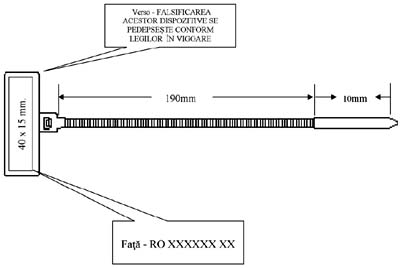 IMAGINE   ___________    *)Anexa nr. 5 este reprodusa in facsimil.                                                                  +-------------+
Gestionar (personalizat)           Regim special                 | Loc pentru  |
                                   Seria AI nr. ....             |  aplicarea  |
                                                                 | elementelor |
                                                                 |de securizare|
                                                                 +-------------+
                                                   Director (Imputernicit),
Semnatura titularului de autorizatie         Numele si prenumele ...............
....................................         Semnatura .........................
 +----+----------+-----------+---------+------------+-------------------------------------------------------+----------------+-----------+
|    |          |           |         |            |                    Vanat recoltat                     |                |           |
|    |   Data   |  A vazut  |         | A impuscat +------------------------------+------------------------+                |           |
|Nr. |iesirii in|  vanatul  | A tras  |sau a ranit |Numarul crotaliilor aplicat pe|  Semnatura de primire  |   Semnatura    | Semnatura |
|crt.|  teren   |specificat |in vanat |   vanat    | exemplarul de vanat impuscat |in gestiune a vanatului |organizatorului |vanatorului|
|    |          |    pe     |         |            |                              |        impuscat        |                |           |
|    |          |autorizatie|         |            +----------+---------+---------+-----------+------------+                |           |
|    |          |           |         |            |  Tendon  | Maxilar |  Piele  |  Retinut  |  Retinut   |                |           |
|    |          |           |         |            | sau tars |         |         |  vanator  |organizator |                |           |
+----+----------+-----------+---------+------------+----------+---------+---------+-----------+------------+----------------+-----------+
| 0  |    1     |     2     |    3    |     4      |    5     |    6    |    7    |     8     |     9      |       10       |    11     |
+----+----------+-----------+---------+------------+----------+---------+---------+-----------+------------+----------------+-----------+
| 1. |          |           |         |            |          |         |         |           |            |                |           |
+----+----------+-----------+---------+------------+----------+---------+---------+-----------+------------+----------------+-----------+
| 2. |          |           |         |            |          |         |         |           |            |                |           |
+----+----------+-----------+---------+------------+----------+---------+---------+-----------+------------+----------------+-----------+
| 3. |          |           |         |            |          |         |         |           |            |                |           |
+----+----------+-----------+---------+------------+----------+---------+---------+-----------+------------+----------------+-----------+
| 4. |          |           |         |            |          |         |         |           |            |                |           |
+----+----------+-----------+---------+------------+----------+---------+---------+-----------+------------+----------------+-----------+
| 5. |          |           |         |            |          |         |         |           |            |                |           |
+----+----------+-----------+---------+------------+----------+---------+---------+-----------+------------+----------------+-----------+
| 6. |          |           |         |            |          |         |         |           |            |                |           |
+----+----------+-----------+---------+------------+----------+---------+---------+-----------+------------+----------------+-----------+
| 7. |          |           |         |            |          |         |         |           |            |                |           |
+----+----------+-----------+---------+------------+----------+---------+---------+-----------+------------+----------------+-----------+
                                                                  +-------------+
Gestionar (personalizat)           Regim special                 | Loc pentru  |
                                   Seria ACA nr. ....            |  aplicarea  |
                                                                 | elementelor |
                                                                 |de securizare|
                                                                 +-------------+
 Pot participa vanatorii:                                   Gestionar,
1. ....................................
2. ....................................          Numele si prenumele ..........
3. ....................................
4. ....................................          Semnatura ....................
5. ....................................                       L.S.
 +----+-----------+-----------------+-----------------------------------+------------------+
|Nr. | Numele si |Semnatura pentru |  Vanat impuscat (specii, numar)   | Semnatura pentru |
|crt.| prenumele |instruire conform+------+------+------+------+-------+primirea vanatului|
|    |vanatorului|     anexei      |      |      |      |      |       |                  |
+----+-----------+-----------------+------+------+------+------+-------+------------------+
| 0  |     1     |        2        |  3   |  4   |  5   |  6   |   7   |        8         |
+----+-----------+-----------------+------+------+------+------+-------+------------------+
|     Data vanatorii ...............                                                      |
+----+-----------+-----------------+------+------+------+------+-------+------------------+
| 0. |     1     |        2        |  3   |  4   |  5   |  6   |   7   |        8         |
+----+-----------+-----------------+------+------+------+------+-------+------------------+
| 1. |           |                 |      |      |      |      |       |                  |
+----+-----------+-----------------+------+------+------+------+-------+------------------+
| 2. |           |                 |      |      |      |      |       |                  |
+----+-----------+-----------------+------+------+------+------+-------+------------------+
| 3. |           |                 |      |      |      |      |       |                  |
+----+-----------+-----------------+------+------+------+------+-------+------------------+
| 4. |           |                 |      |      |      |      |       |                  |
+----+-----------+-----------------+------+------+------+------+-------+------------------+
| 5. |           |                 |      |      |      |      |       |                  |
+----+-----------+-----------------+------+------+------+------+-------+------------------+
|    |  TOTAL:   |        X        |      |      |      |      |       |        X         |
+----+-----------+-----------------+------+------+------+------+-------+------------------+
|                                                            Organizator ..........       |
+----+-----------+-----------------+------+------+------+------+-------+------------------+
| 0. |     1     |        2        |  3   |  4   |  5   |  6   |   7   |        8         |
+----+-----------+-----------------+------+------+------+------+-------+------------------+
|     Data vanatorii ...............                                                      |
+----+-----------+-----------------+------+------+------+------+-------+------------------+
| 0. |     1     |        2        |  3   |  4   |  5   |  6   |   7   |        8         |
+----+-----------+-----------------+------+------+------+------+-------+------------------+
| 1. |           |                 |      |      |      |      |       |                  |
+----+-----------+-----------------+------+------+------+------+-------+------------------+
| 2. |           |                 |      |      |      |      |       |                  |
+----+-----------+-----------------+------+------+------+------+-------+------------------+
| 3. |           |                 |      |      |      |      |       |                  |
+----+-----------+-----------------+------+------+------+------+-------+------------------+
| 4. |           |                 |      |      |      |      |       |                  |
+----+-----------+-----------------+------+------+------+------+-------+------------------+
| 5. |           |                 |      |      |      |      |       |                  |
+----+-----------+-----------------+------+------+------+------+-------+------------------+
|    |  TOTAL:   |        X        |      |      |      |      |       |        X         |
+----+-----------+-----------------+------+------+------+------+-------+------------------+
|                                                            Organizator .................|
+----+-----------+-----------------+------+------+------+------+-------+------------------+
| 0  |     1     |        2        |  3   |  4   |  5   |  6   |   7   |        8         |
+----+-----------+-----------------+------+------+------+------+-------+------------------+
|     Data vanatorii ...............                                                      |
+----+-----------+-----------------+------+------+------+------+-------+------------------+
| 0. |     1     |        2        |  3   |  4   |  5   |  6   |   7   |        8         |
+----+-----------+-----------------+------+------+------+------+-------+------------------+
| 1. |           |                 |      |      |      |      |       |                  |
+----+-----------+-----------------+------+------+------+------+-------+------------------+
| 2. |           |                 |      |      |      |      |       |                  |
+----+-----------+-----------------+------+------+------+------+-------+------------------+
| 3. |           |                 |      |      |      |      |       |                  |
+----+-----------+-----------------+------+------+------+------+-------+------------------+
| 4. |           |                 |      |      |      |      |       |                  |
+----+-----------+-----------------+------+------+------+------+-------+------------------+
| 5. |           |                 |      |      |      |      |       |                  |
+----+-----------+-----------------+------+------+------+------+-------+------------------+
|    |  TOTAL:   |        X        |      |      |      |      |       |        X         |
+----+-----------+-----------------+------+------+------+------+-------+------------------+
|                                                            Organizator ..........       |
+----+-----------+-----------------+------+------+------+------+-------+------------------+
| 0  |     1     |        2        |  3   |  4   |  5   |  6   |   7   |        8         |
+----+-----------+-----------------+------+------+------+------+-------+------------------+
|     Data vanatorii ...............                                                      |
+----+-----------+-----------------+------+------+------+------+-------+------------------+
| 0. |     1     |        2        |  3   |  4   |  5   |  6   |   7   |        8         |
+----+-----------+-----------------+------+------+------+------+-------+------------------+
| 1. |           |                 |      |      |      |      |       |                  |
+----+-----------+-----------------+------+------+------+------+-------+------------------+
| 2. |           |                 |      |      |      |      |       |                  |
+----+-----------+-----------------+------+------+------+------+-------+------------------+
| 3. |           |                 |      |      |      |      |       |                  |
+----+-----------+-----------------+------+------+------+------+-------+------------------+
| 4. |           |                 |      |      |      |      |       |                  |
+----+-----------+-----------------+------+------+------+------+-------+------------------+
| 5. |           |                 |      |      |      |      |       |                  |
+----+-----------+-----------------+------+------+------+------+-------+------------------+
|    |  TOTAL:   |        X        |      |      |      |      |       |        X         |
+----+-----------+-----------------+------+------+------+------+-------+------------------+
|                                                            Organizator ..........       |
+-----------------------------------------------------------------------------------------+
 Gestionar (personalizat)        Regim special                    +-------------+
                                Seria ACB nr. ..........         | Loc pentru  |
                                                                 |  aplicarea  |
                                                                 | elementelor |
                                                                 |de securizare|
                                                                 +-------------+
         Am primit autorizatia.                            Gestionar,
Semnatura organizatorului .............       Numele si prenumele ..............
                                              Semnatura ........................
                                                             L.S.
 +----+-----------+-----------------+---------------------------------------+------------------+
|Nr. | Numele si |Semnatura pentru |                                       | Semnatura pentru |
|crt.| prenumele |instruire conform|    Vanat impuscat (specii, numar)     |primirea vanatului|
|    |vanatorului|     anexei      +-------+-------+-------+-------+-------+                  |
+----+-----------+-----------------+-------+-------+-------+-------+-------+------------------+
| 0  |     1     |        2        |   3   |   4   |   5   |   6   |   7   |        8         |
+----+-----------+-----------------+-------+-------+-------+-------+-------+------------------+
|Data vanatorii .....................                                                         |
+----+-----------+-----------------+-------+-------+-------+-------+-------+------------------+
| 1. |           |                 |       |       |       |       |       |                  |
+----+-----------+-----------------+-------+-------+-------+-------+-------+------------------+
| 2. |           |                 |       |       |       |       |       |                  |
+----+-----------+-----------------+-------+-------+-------+-------+-------+------------------+
| 3. |           |                 |       |       |       |       |       |                  |
+----+-----------+-----------------+-------+-------+-------+-------+-------+------------------+
| 4. |           |                 |       |       |       |       |       |                  |
+----+-----------+-----------------+-------+-------+-------+-------+-------+------------------+
| 5. |           |                 |       |       |       |       |       |                  |
+----+-----------+-----------------+-------+-------+-------+-------+-------+------------------+
| 6. |           |                 |       |       |       |       |       |                  |
+----+-----------+-----------------+-------+-------+-------+-------+-------+------------------+
| 7. |           |                 |       |       |       |       |       |                  |
+----+-----------+-----------------+-------+-------+-------+-------+-------+------------------+
| 8. |           |                 |       |       |       |       |       |                  |
+----+-----------+-----------------+-------+-------+-------+-------+-------+------------------+
| 9. |           |                 |       |       |       |       |       |                  |
+----+-----------+-----------------+-------+-------+-------+-------+-------+------------------+
|10. |           |                 |       |       |       |       |       |                  |
+----+-----------+-----------------+-------+-------+-------+-------+-------+------------------+
|11. |           |                 |       |       |       |       |       |                  |
+----+-----------+-----------------+-------+-------+-------+-------+-------+------------------+
|12. |           |                 |       |       |       |       |       |                  |
+----+-----------+-----------------+-------+-------+-------+-------+-------+------------------+
|13. |           |                 |       |       |       |       |       |                  |
+----+-----------+-----------------+-------+-------+-------+-------+-------+------------------+
|14. |           |                 |       |       |       |       |       |                  |
+----+-----------+-----------------+-------+-------+-------+-------+-------+------------------+
|15. |           |                 |       |       |       |       |       |                  |
+----+-----------+-----------------+-------+-------+-------+-------+-------+------------------+
|16. |           |                 |       |       |       |       |       |                  |
+----+-----------+-----------------+-------+-------+-------+-------+-------+------------------+
|17. |           |                 |       |       |       |       |       |                  |
+----+-----------+-----------------+-------+-------+-------+-------+-------+------------------+
|18. |           |                 |       |       |       |       |       |                  |
+----+-----------+-----------------+-------+-------+-------+-------+-------+------------------+
|19. |           |                 |       |       |       |       |       |                  |
+----+-----------+-----------------+-------+-------+-------+-------+-------+------------------+
|20. |           |                 |       |       |       |       |       |                  |
+----+-----------+-----------------+-------+-------+-------+-------+-------+------------------+
|21. |           |                 |       |       |       |       |       |                  |
+----+-----------+-----------------+-------+-------+-------+-------+-------+------------------+
|22. |           |                 |       |       |       |       |       |                  |
+----+-----------+-----------------+-------+-------+-------+-------+-------+------------------+
|23. |           |                 |       |       |       |       |       |                  |
+----+-----------+-----------------+-------+-------+-------+-------+-------+------------------+
|24. |           |                 |       |       |       |       |       |                  |
+----+-----------+-----------------+-------+-------+-------+-------+-------+------------------+
|25. |           |                 |       |       |       |       |       |                  |
+----+-----------+-----------------+-------+-------+-------+-------+-------+------------------+
|26. |           |                 |       |       |       |       |       |                  |
+----+-----------+-----------------+-------+-------+-------+-------+-------+------------------+
|27. |           |                 |       |       |       |       |       |                  |
+----+-----------+-----------------+-------+-------+-------+-------+-------+------------------+
|28. |           |                 |       |       |       |       |       |                  |
+----+-----------+-----------------+-------+-------+-------+-------+-------+------------------+
|29. |           |                 |       |       |       |       |       |                  |
+----+-----------+-----------------+-------+-------+-------+-------+-------+------------------+
|30. |           |                 |       |       |       |       |       |                  |
+----+-----------+-----------------+-------+-------+-------+-------+-------+------------------+
|31. |           |                 |       |       |       |       |       |                  |
+----+-----------+-----------------+-------+-------+-------+-------+-------+------------------+
|32. |           |                 |       |       |       |       |       |                  |
+----+-----------+-----------------+-------+-------+-------+-------+-------+------------------+
|33. |           |                 |       |       |       |       |       |                  |
+----+-----------+-----------------+-------+-------+-------+-------+-------+------------------+
|34. |           |                 |       |       |       |       |       |                  |
+----+-----------+-----------------+-------+-------+-------+-------+-------+------------------+
|35. |           |                 |       |       |       |       |       |                  |
+----+-----------+-----------------+-------+-------+-------+-------+-------+------------------+
|36. |           |                 |       |       |       |       |       |                  |
+----+-----------+-----------------+-------+-------+-------+-------+-------+------------------+
|37. |           |                 |       |       |       |       |       |                  |
+----+-----------+-----------------+-------+-------+-------+-------+-------+------------------+
|38. |           |                 |       |       |       |       |       |                  |
+----+-----------+-----------------+-------+-------+-------+-------+-------+------------------+
|39. |           |                 |       |       |       |       |       |                  |
+----+-----------+-----------------+-------+-------+-------+-------+-------+------------------+
|40. |           |                 |       |       |       |       |       |                  |
+----+-----------+-----------------+-------+-------+-------+-------+-------+------------------+
|41. |           |                 |       |       |       |       |       |                  |
+----+-----------+-----------------+-------+-------+-------+-------+-------+------------------+
|42. |           |                 |       |       |       |       |       |                  |
+----+-----------+-----------------+-------+-------+-------+-------+-------+------------------+
|                  Numele si prenumele candidatilor la permisul de vanatoare                  |
+----+-----------+-----------------+-------+-------+-------+-------+-------+------------------+
| 1. |           |                 |       |       |       |       |       |                  |
+----+-----------+-----------------+-------+-------+-------+-------+-------+------------------+
| 2. |           |                 |       |       |       |       |       |                  |
+----+-----------+-----------------+-------+-------+-------+-------+-------+------------------+
| 3. |           |                 |       |       |       |       |       |                  |
+----+-----------+-----------------+-------+-------+-------+-------+-------+------------------+
| 4. |           |                 |       |       |       |       |       |                  |
+----+-----------+-----------------+-------+-------+-------+-------+-------+------------------+
| 5. |           |                 |       |       |       |       |       |                  |
+----+-----------+-----------------+-------+-------+-------+-------+-------+------------------+
| 6. |           |                 |       |       |       |       |       |                  |
+----+-----------+-----------------+-------+-------+-------+-------+-------+------------------+
| 7. |           |                 |       |       |       |       |       |                  |
+----+-----------+-----------------+-------+-------+-------+-------+-------+------------------+
| 8. |           |                 |       |       |       |       |       |                  |
+----+-----------+-----------------+-------+-------+-------+-------+-------+------------------+
| 9. |           |                 |       |       |       |       |       |                  |
+----+-----------+-----------------+-------+-------+-------+-------+-------+------------------+
|10. |           |                 |       |       |       |       |       |                  |
+----+-----------+-----------------+-------+-------+-------+-------+-------+------------------+
|11. |           |                 |       |       |       |       |       |                  |
+----+-----------+-----------------+-------+-------+-------+-------+-------+------------------+
|     Au participat .......... vanatori si .......... candidati la permisul de vanatoare.     |
+---------------------------------------------------------------------------------------------+

Centralizatorul recoltei de vanat
+----+------+----------+----+------------------------+ Am primit in gestiune si raspund, pana
|Nr. |      |          |    |   Destinatia (buc.)    | la predarea si valorificarea acestuia,
|crt.|Specia|Cantitatea|U.M.+-----------+------------+ de integritatea si calitatea lui.
|    |      |          |    |la vanatori|la gestionar|
+----+------+----------+----+-----------+------------+
+----+------+----------+----+-----------+------------+               Gestionar,
+----+------+----------+----+-----------+------------+
+----+------+----------+----+-----------+------------+ Numele si prenumele ....................
+----+------+----------+----+-----------+------------+ Semnatura ..............................
+----+------+----------+----+-----------+------------+
             Organizator
Semnatura ...........................                  Data ...................................
 Nr. crt.Specia de vânatMetoda de vânătoare în funcţie de tipul autorizaţieiMetoda de vânătoare în funcţie de tipul autorizaţieiMetoda de vânătoare în funcţie de tipul autorizaţieiMetoda de vânătoare în funcţie de tipul autorizaţieiMetoda de vânătoare în funcţie de tipul autorizaţieiMetoda de vânătoare în funcţie de tipul autorizaţieiMetoda de vânătoare în funcţie de tipul autorizaţieiMetoda de vânătoare în funcţie de tipul autorizaţieiMetoda de vânătoare în funcţie de tipul autorizaţieiMetoda de vânătoare în funcţie de tipul autorizaţieiMetoda de vânătoare în funcţie de tipul autorizaţieiMetoda de vânătoare în funcţie de tipul autorizaţieiNr. crt.Specia de vânatLapândăLapândăLa vizuină cu câiniLa vizuină cu câiniLa nadăLa nadăLa dibuitLa dibuitLa săriteLa săriteLa săriteLagoanăNr. crt.Specia de vânatIndividualăTIPAIndividualăTIPAIndividualăTIPAIndividualăTIPAIndividualăTIPATIP BTIPB0123456789101112131.BizamXX2.Capră neagrăXX3.CăpriorXXXX4.Cerb comunXXXX5.Cerb lopătarXXXX6.Câine enotXXXXX7.Dihor comunXXX8.HermelinăXX9.Iepure de câmpXXX10.Iepure de vizuinăXXX11.JderXXXX12.MarmotăXX13.MistreţXXXXXX14.MuflonXX15.NevăstuicăXXX16.ŞacalXXXXXXXXXXXX17.ViezureXXXX18.VulpeXXXXXX19.Becaţină comunăXX20.Ciocârlia de câmpXX21.Cioară grivăXXXX22.Cioară de semănăturăXXXX23.Cocoşul de munteXXXX24.CoţofanăXXXX25.FazanXXX26.GaiţăXXXX27.Găinuşa de baltăXX28.Gâscă de varăXXX29.Gârliţa mareXXX30.GraurXX31.GuguştiucXX32.LişiţăXXX33.Porumbel guleratXX34.Porumbel de scorburăXX35.PotârnicheXXXNr. crt.Specia de vânatMetoda de vânătoare în funcţie de tipul autorizaţieiMetoda de vânătoare în funcţie de tipul autorizaţieiMetoda de vânătoare în funcţie de tipul autorizaţieiMetoda de vânătoare în funcţie de tipul autorizaţieiMetoda de vânătoare în funcţie de tipul autorizaţieiMetoda de vânătoare în funcţie de tipul autorizaţieiMetoda de vânătoare în funcţie de tipul autorizaţieiMetoda de vânătoare în funcţie de tipul autorizaţieiMetoda de vânătoare în funcţie de tipul autorizaţieiMetoda de vânătoare în funcţie de tipul autorizaţieiMetoda de vânătoare în funcţie de tipul autorizaţieiMetoda de vânătoare în funcţie de tipul autorizaţieiNr. crt.Specia de vânatLa pândăLa pândăLa vizuină cu câiniLa vizuină cu câiniLa nadăLa nadăLa dibuitLa dibuitLa săriteLa săriteLa săriteLagoanăNr. crt.Specia de vânatIndividualăTIPAIndividualăTIPAIndividualăTIPAIndividualăTIPAIndividualăTIPATIP BTIPB01234567891011121336.PrepeliţăX37.Raţă mareXXXXX38.Raţă micăXXXX39.Raţă fluierătoareXXXX40.Raţă cu cap castaniuXXXX41.Raţă moţatăXXXX42.Raţă sunătoareXXXX43.Raţă lingurarXXXX44.Raţă suliţarXXXX45.Raţă cârâitoareXXXX46.Raţă pestriţăXXXX47.Raţă cu cap negruXXXX48.Sitar de pădureXXXXX49.StancutăXXX50.Sturz de iarnă - cocoşarulXX51.Sturz de vâscXX52.Sturz cântătorXX53.Sturzul viilorXX54.TurturicăXX55.Urs*)XXXXXXXXX56.Lup*)XXXXXXXXX57.Pisica sălbatică*)XXXXXXXX58.Râs*)XXXXXX